Form E – NLIS THIRD PARTY AUTHORISATION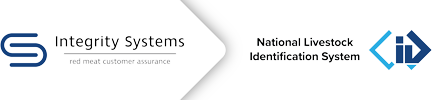 Disclaimer: This form must be provided to Integrity Systems Company Ltd in accordance with the NLIS Database Terms of Use published at www.integritysystems.com.au. Both parties signing this form declare that the information provided is true and correct. It is the Third Party’s responsibility to check that the information has been recorded accurately on the NLIS database. Please allow up to (7) seven business days to receive confirmation that this form has been processed. Otherwise, please call the Customer Service team on 1800 683 111 (Monday – Friday, 8am to 7pm AEDT) or email support@integritysystems.com.au.Collection Notice: ISC requests this information to allow us to authorise you to transact within NLIS. The information will only be used to verify your identity. By providing your personal information, you consent to the collection and handling of this information in accordance with ISC’s privacy policy published at www.integritysystems.com.au. You may access & correct any personal information held by us by contacting us at support@integritysystems.com.au. Providing the requested information is not required by law. If you choose not to provide your information, we will not be able to provide you access to the requested NLIS account.Please email the completed and signed form to support@integritysystems.com.auPRODUCER: STRICTLY to be filled with the details of the producer to whom the PIC is officially registeredPRODUCER: STRICTLY to be filled with the details of the producer to whom the PIC is officially registeredPRODUCER: STRICTLY to be filled with the details of the producer to whom the PIC is officially registeredPRODUCER: STRICTLY to be filled with the details of the producer to whom the PIC is officially registeredPRODUCER: STRICTLY to be filled with the details of the producer to whom the PIC is officially registeredPRODUCER: STRICTLY to be filled with the details of the producer to whom the PIC is officially registeredPRODUCER: STRICTLY to be filled with the details of the producer to whom the PIC is officially registeredPRODUCER: STRICTLY to be filled with the details of the producer to whom the PIC is officially registeredProperty Identification Code (PIC):Property Identification Code (PIC):Legal Name:(to whom the PIC is registered)Legal Name:(to whom the PIC is registered)Business or Trading Name:Business or Trading Name:Business address:(street, suburb, state, postcode)Business address:(street, suburb, state, postcode)Postal address:Postal address:Mobile number:Mobile number:Telephone:Email:Email:From the date of this authorisation, until it is revoked by me in writing, I authorise the Third Party named below to act on my behalf. PLEASE TICK THE BOX BELOW:From the date of this authorisation, until it is revoked by me in writing, I authorise the Third Party named below to act on my behalf. PLEASE TICK THE BOX BELOW:From the date of this authorisation, until it is revoked by me in writing, I authorise the Third Party named below to act on my behalf. PLEASE TICK THE BOX BELOW:From the date of this authorisation, until it is revoked by me in writing, I authorise the Third Party named below to act on my behalf. PLEASE TICK THE BOX BELOW:From the date of this authorisation, until it is revoked by me in writing, I authorise the Third Party named below to act on my behalf. PLEASE TICK THE BOX BELOW:From the date of this authorisation, until it is revoked by me in writing, I authorise the Third Party named below to act on my behalf. PLEASE TICK THE BOX BELOW:From the date of this authorisation, until it is revoked by me in writing, I authorise the Third Party named below to act on my behalf. PLEASE TICK THE BOX BELOW:From the date of this authorisation, until it is revoked by me in writing, I authorise the Third Party named below to act on my behalf. PLEASE TICK THE BOX BELOW:☐Access & record information about livestock movements on/off my PICAccess & record information about livestock movements on/off my PICAccess & record information about livestock movements on/off my PICAccess & record information about livestock movements on/off my PICAccess & record information about livestock movements on/off my PICAccess & record information about livestock movements on/off my PICI acknowledge that I am responsible for any act or omission of the Third Party in connection with this authorisation and that I am allowing my PIC to be linked to the NLIS account of the person listed below so that they can record and retrieve information for my PIC.I acknowledge that I am responsible for any act or omission of the Third Party in connection with this authorisation and that I am allowing my PIC to be linked to the NLIS account of the person listed below so that they can record and retrieve information for my PIC.I acknowledge that I am responsible for any act or omission of the Third Party in connection with this authorisation and that I am allowing my PIC to be linked to the NLIS account of the person listed below so that they can record and retrieve information for my PIC.I acknowledge that I am responsible for any act or omission of the Third Party in connection with this authorisation and that I am allowing my PIC to be linked to the NLIS account of the person listed below so that they can record and retrieve information for my PIC.I acknowledge that I am responsible for any act or omission of the Third Party in connection with this authorisation and that I am allowing my PIC to be linked to the NLIS account of the person listed below so that they can record and retrieve information for my PIC.I acknowledge that I am responsible for any act or omission of the Third Party in connection with this authorisation and that I am allowing my PIC to be linked to the NLIS account of the person listed below so that they can record and retrieve information for my PIC.I acknowledge that I am responsible for any act or omission of the Third Party in connection with this authorisation and that I am allowing my PIC to be linked to the NLIS account of the person listed below so that they can record and retrieve information for my PIC.I acknowledge that I am responsible for any act or omission of the Third Party in connection with this authorisation and that I am allowing my PIC to be linked to the NLIS account of the person listed below so that they can record and retrieve information for my PIC.Your name:Your name:Signature:Signature:Date:Date:Signature:Signature:THIRD PARTY:fill with the details of the person with a NLIS account who is requesting access to the producer's PICTHIRD PARTY:fill with the details of the person with a NLIS account who is requesting access to the producer's PICTHIRD PARTY:fill with the details of the person with a NLIS account who is requesting access to the producer's PICTHIRD PARTY:fill with the details of the person with a NLIS account who is requesting access to the producer's PICTHIRD PARTY:fill with the details of the person with a NLIS account who is requesting access to the producer's PICTHIRD PARTY:fill with the details of the person with a NLIS account who is requesting access to the producer's PICTHIRD PARTY:fill with the details of the person with a NLIS account who is requesting access to the producer's PICTHIRD PARTY:fill with the details of the person with a NLIS account who is requesting access to the producer's PICNLIS User ID of Third Party:NLIS User ID of Third Party:Legal Name:(person seeking authorisation)Legal Name:(person seeking authorisation)Business or Trading Name:Business or Trading Name:Business address:(street, suburb, state, postcode)Business address:(street, suburb, state, postcode)Postal address:Postal address:Mobile number:Mobile number:Telephone:Email:Email:Relationship to the PIC owner:Relationship to the PIC owner:☐Family☐Agent☐Other:☐Employee☐Business associateBusiness associateI unconditionally and irrevocably indemnify Integrity Systems Company Ltd against all losses, damages, costs, charges, liabilities, and expenses which it may suffer or incur at any time arising from any act or omission in connection with this request. (*Third Party person must be of Legal age)I unconditionally and irrevocably indemnify Integrity Systems Company Ltd against all losses, damages, costs, charges, liabilities, and expenses which it may suffer or incur at any time arising from any act or omission in connection with this request. (*Third Party person must be of Legal age)I unconditionally and irrevocably indemnify Integrity Systems Company Ltd against all losses, damages, costs, charges, liabilities, and expenses which it may suffer or incur at any time arising from any act or omission in connection with this request. (*Third Party person must be of Legal age)I unconditionally and irrevocably indemnify Integrity Systems Company Ltd against all losses, damages, costs, charges, liabilities, and expenses which it may suffer or incur at any time arising from any act or omission in connection with this request. (*Third Party person must be of Legal age)I unconditionally and irrevocably indemnify Integrity Systems Company Ltd against all losses, damages, costs, charges, liabilities, and expenses which it may suffer or incur at any time arising from any act or omission in connection with this request. (*Third Party person must be of Legal age)I unconditionally and irrevocably indemnify Integrity Systems Company Ltd against all losses, damages, costs, charges, liabilities, and expenses which it may suffer or incur at any time arising from any act or omission in connection with this request. (*Third Party person must be of Legal age)I unconditionally and irrevocably indemnify Integrity Systems Company Ltd against all losses, damages, costs, charges, liabilities, and expenses which it may suffer or incur at any time arising from any act or omission in connection with this request. (*Third Party person must be of Legal age)I unconditionally and irrevocably indemnify Integrity Systems Company Ltd against all losses, damages, costs, charges, liabilities, and expenses which it may suffer or incur at any time arising from any act or omission in connection with this request. (*Third Party person must be of Legal age)☐I confirm to be 18 years old or over at the time of signing this documentI confirm to be 18 years old or over at the time of signing this documentI confirm to be 18 years old or over at the time of signing this documentI confirm to be 18 years old or over at the time of signing this documentI confirm to be 18 years old or over at the time of signing this documentI confirm to be 18 years old or over at the time of signing this documentYour name:Your name:Signature:Signature:Date:Date:Signature:Signature: